РЕШЕНИЕО повышении должностных окладов лиц, замещающих муниципальные должности на постоянной основе в муниципальном образовании «Красногвардейский район», и должностных окладов муниципальных служащих органов местного самоуправления  муниципального образования «Красногвардейский район» Рассмотрев обращение администрации муниципального образования «Красногвардейский район» от 27.09.2019 г. № 4605, в соответствии с Федеральным законом от 02.03.2007 г. № 25-ФЗ «О муниципальной службе в Российской Федерации», Законом Республики Адыгея от 08.04.2008 г. № 166 «О муниципальной службе в Республике Адыгея», руководствуясь статьями 24, 41 Устава муниципального образования «Красногвардейский район», Совет народных  депутатов муниципального образования  «Красногвардейский  район» РЕШИЛ:1. Повысить в 1,043 раза размеры должностных окладов лиц, замещающих муниципальные должности на постоянной основе в муниципальном образовании «Красногвардейский район», размеры должностных окладов муниципальных служащих органов местного самоуправления муниципального образования «Красногвардейский район» в соответствии с замещаемыми ими должностями муниципальной службы, установленные решением Совета народных депутатов муниципального образования «Красногвардейский район» от  30.01.2012 г. № 335 «Об утверждении Положения об оплате труда в органах местного самоуправления муниципального образования «Красногвардейский район» (в ред. решений от  12.10.2012 г.  №  25, от 29.11.2013 г. № 89, от 17.10.2014 г. № 127, от 05.06.2015 г. № 160, от 20.10.2017 г. № 05, от 22.12.2017 г. № 23, от 25.12.2018 г. № 66, от 29.04.2019 г. № 80).2. Внести в Положение об оплате труда в органах местного самоуправления муниципального образования «Красногвардейский район», утвержденное решением Совета народных депутатов муниципального образования «Красногвардейский район» от  30.01.2012 г. № 335 (в ред. решений от  12.10.2012 г.  №  25, от 29.11.2013 г. № 89, от 17.10.2014 г. № 127, от 05.06.2015 г. № 160, от 20.10.2017 г. № 05, от 22.12.2017 г. № 23, от 25.12.2018 г. № 66, от 29.04.2019 г. № 80), следующие изменения и дополнения:2.1) раздел 2 дополнить пунктом 2.4 следующего содержания:«2.4. При увеличении (индексации) должностных окладов лиц, замещающих муниципальные должности, их размеры, а также размеры дополнительных выплат подлежат округлению до целого рубля в сторону увеличения.»;2.2) раздел 3 дополнить пунктом 3.4 следующего содержания:«3.4. При увеличении (индексации) должностных окладов муниципальных служащих их размеры, а также размеры дополнительных выплат подлежат округлению до целого рубля в сторону увеличения.»;2.3) изложить приложения №№ 1, 2 в новой редакции, согласно приложениям №№ 1, 2 к настоящему решению.3. Управлению финансов администрации муниципального образования «Красногвардейский район» обеспечить финансирование расходов, связанных с реализацией настоящего решения, в пределах бюджетных ассигнований, предусмотренных в бюджете муниципального образования «Красногвардейский район».4. Опубликовать настоящее решение в газете «Дружба», а также разместить на официальном сайте муниципального образования «Красногвардейский район» в сети «Интернет».5. Настоящее решение вступает в силу со дня его опубликования и распространяется на правоотношения, возникшие с 1 октября 2019 года.Приложение № 1 к решениюСовета народных депутатовМО «Красногвардейский район»от 11.10.2019 г. № 97Приложение № 1 к Положению об оплате трудав органах местного самоуправления муниципального образования «Красногвардейский район»Размеры должностных окладов лиц, замещающих муниципальные должности на постоянной основе в муниципальном образовании «Красногвардейский район» Приложение № 2 к решениюСовета народных депутатовМО «Красногвардейский район»от 11.10.2019 г. № 97Приложение № 2 к Положению об оплате трудав органах местного самоуправления муниципального образования «Красногвардейский район»Размеры должностных окладов муниципальных служащих органов местного самоуправления муниципального образования «Красногвардейский район»СОВЕТ НАРОДНЫХ ДЕПУТАТОВМУНИЦИПАЛЬНОГО ОБРАЗОВАНИЯ «КРАСНОГВАРДЕЙСКИЙ РАЙОН»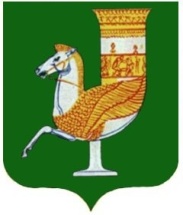 МУНИЦИПАЛЬНЭ ГЪЭПСЫКIЭ ЗИIЭУ «КРАСНОГВАРДЕЙСКЭ РАЙОНЫМ» ИНАРОДНЭ ДЕПУТАТХЭМ Я СОВЕТПринято 27-й сессией Совета народных депутатов муниципального образования «Красногвардейский район» четвертого созыва                                                                     11 октября 2019 года № 214Председатель Совета народных депутатовмуниципального образования «Красногвардейский район»______________ А.В. ВыставкинаГлавамуниципального образования «Красногвардейский район»_____________ А.Т. Османовс. Красногвардейское от 11.10.2019 г. № 97Наименование должностиРазмер должностного оклада(в рублях)1.Глава муниципального образования «Красногвардейский район» 11337,02.Председатель Совета народных депутатов муниципального образования «Красногвардейский район»11337,0Наименование должностейРазмер должностного оклада(в рублях)1.Первый заместитель главы администрации муниципального образования 9975,02.Заместитель главы администрации муниципального образования 9285,03.Председатель контрольно-ревизионной комиссии муниципального образования 9285,04.Председатель избирательной комиссии муниципального образования9285,05.Управляющий делами органа местного самоуправления 8942,06.Начальник управления, отдела8598,07.Помощник главы администрации муниципального образования8598,08.Заместитель начальника управления, отдела7565,09.Начальник отдела в составе управления6706,010.Главный специалист, главный инспектор6191,011.Ведущий специалист5761,012.Специалист 1 категории4127,013.Специалист 2 категории3611,0